1	Двадцать первое собрание Консультативной группы по радиосвязи (КГР) состоялось 2427 июня 2014 года в Женеве.2	Краткий обзор выводов собрания содержится в Приложении к настоящему письму.3	Дополнительная информация об этом собрании размещена на веб-сайте КГР по адресу: http://www.itu.int/ITU-R/go/RAG.Франсуа Ранси
Директор Приложение: 1Рассылка:–	Администрациям Государств – Членов МСЭ–	Членам Сектора радиосвязи–	Председателям и заместителям председателей исследовательских комиссий по радиосвязи и Специального комитета по регламентарно-процедурным вопросам–	Председателю и заместителям Председателя Консультативной группы по радиосвязи–	Председателю и заместителям Председателя Подготовительного собрания к Конференции–	Членам Радиорегламентарного комитета–	Генеральному секретарю МСЭ, Директору Бюро стандартизации электросвязи, Директору Бюро развития электросвязиПРИЛОЖЕНИЕКРАТКИЙ ОБЗОР ВЫВОДОВПриложение 1Источник: Документ RAG14-1/TEMP/1новые материалы по межсекторальным видам деятельностиВ таблице ниже приведены основные темы в исследовательских комиссиях МСЭ-R, по которым в настоящее время ведется межсекторальная деятельность. Эта информация может быть обновлена на собрании Межсекторальной координационной группы.приложение 2Источник: Документ RAG14-1/TEMP/4возможный пересмотр резолюции мсэ-R 1-6На сессии Консультативной комиссии по радиосвязи обсуждался вопрос о возможном пересмотре Резолюции МСЭ-R 1-6 на базе нескольких вкладов (см. Документы RAG14-1/2, 4, 11, 21(Rev.1)).1	Рассмотрение входных документовВ Документе RAG14-1/2 предлагается добавить в Резолюцию МСЭ-R 1 положения для прояснения ситуации, в которой в Регламенте радиосвязи содержатся предыдущие версии имеющих обязательную силу Рекомендаций МСЭ-R. Предлагаемое решение заключается в добавлении в административные циркуляры и на веб-сайт МСЭ информации относительно использования Рекомендаций МСЭ-R, включенных посредством ссылки в Регламент радиосвязи. После обсуждения ввиду общей поддержки этой идеи Директор Бюро радиосвязи сообщил КГР, что веб-страница, отражающая Рекомендации МСЭ-R, будет соответствующим образом изменена (см. более подробную информацию в Документе RAG14-1/TEMP/2(Rev.1)). 	Администрациям предлагается рассмотреть вопрос о том, достаточно ли этих действий БР или же следует включить в Резолюцию МСЭ-R 1 особое положение в отношении этого предложения. На основании проведенных в 2013 году обсуждений возможного пересмотра Резолюции МСЭ-R 1 в Документе RAG14-1/4 предлагается не включать Резолюции МСЭ-R 2, 36, 38 в Резолюцию МСЭ-R 1, не добавлять в нее дополнительных положений относительно КГР, распространить процедуру одновременного одобрения и утверждения (PSAA) на Вопросы МСЭ-R и добавить развернутые положения по пересмотру или исключению Справочников, Отчетов, Решений и Мнений в Резолюцию МСЭ-R 1. Отмечалось, что данные предложения имеют отношение к возможной новой структуре Резолюции МСЭ-R 1 и должны рассматриваться вместе с Документом RAG14-1/21(Rev.1). В Документе RAG14-1/11 предлагается пересмотреть Резолюцию МСЭ-R 1-6, с тем чтобы уточнить способ работы по "исследованиям без Вопросов" в рамках каждой исследовательской комиссии. Были предложены два возможных способа осуществления такого пересмотра: включение критериев разграничения "исследований с Вопросами" и "исследований без Вопросов" и включение способа уведомления Государств-Членов об "исследованиях без Вопросов".	Администрациям предлагается далее рассмотреть данные предложения и представить конкретные варианты пересмотра Резолюции МСЭ-R 1-6.В Документе RAG14-1/21(Rev.1) содержатся предложения, собранные Докладчиком по Резолюции МСЭ-R 1-6 по возможной новой структуре Резолюции МСЭ-R 1. В частности, упоминалось, что Приложение 1 к этой Резолюции нужно будет разделить на две основные части: первую − по структуре и группам МСЭ-R, вторую − по документации МСЭ-R. В соответствии с предложениями, содержащимися в Документе RAG14-1/4, не были включены какие-либо новые положения по Подготовительному собранию к Конференции, Координационному комитету по терминологии и Специальному комитету по регламентарным и процедурным вопросам. Было добавлено лишь краткое предложение, увязывающее Резолюции МСЭ-R 2, 36 и 38. Не были также включены новые, более подробные предложения по Консультативной группе по радиосвязи. Что касается документации МСЭ-R (т. е. Резолюций, Решений, Вопросов, Рекомендаций, Отчетов, Справочников и Мнений МСЭ-R), был создан особый подраздел по каждому типу документов на основании аналогичной структуры для каждого из подразделов (определение, одобрение и/или утверждение, исключение). В таком виде каждый подраздел будет самодостаточным в отношении процедур, связанных с одним типом документов, даже если это повлечет повторы в Резолюции МСЭ-R 1.2	Краткий обзор обсуждения возможного пересмотра Резолюции МСЭ-R 1После представления различных предложений по возможному пересмотру Резолюции МСЭ-R 1 на собрании КГР прошло обсуждение. Было признано, что необходим тщательный анализ администрациями Документа RAG14-1/21(Rev.1) ввиду значения Резолюции МСЭ-R 1 для работы МСЭ-R, числа предлагаемых пунктов пересмотра и общего объема документа. В частности, указывалось, что требуется более подробное рассмотрение различных механизмов принятия, утверждения, пересмотра и исключения документов МСЭ-R для обеспечения их соразмерности с относительной значимостью различных документов МСЭ-R. Подчеркивалось, что, поскольку в Резолюции МСЭ-R 1-6 не содержатся развернутые подробные положения по утверждению Решений, Отчетов, Справочников и Мнений, по умолчанию применяется Общий регламент конференций, ассамблей и собраний Союза, что означает, что утверждение производится простым большинством. Учитывая применяемую в настоящее время в МСЭ-R практику, Докладчик составляет проект положений, в которых предлагаются методы на основе отсутствия возражений по Отчетам и на основе консенсуса по другим документам. Вместе с тем это необходимо далее проанализировать и обсудить, имея в виду, что альтернативой может быть особое упоминание в Резолюции МСЭ-R 1 использования простого большинства как метода утверждения Решений, Отчетов, Справочников и Мнений. Было также предложено улучшение в связи с исследованиями, проводимыми согласно Резолюциям МСЭ-R: предлагалось проводить собрания ПЗП после Ассамблеи радиосвязи для организации работы и распределения ответственности за исследования, проводимые в соответствии с Резолюциями МСЭ-R, между исследовательскими комиссиями.Ниже перечислены более конкретные замечания, сделанные по Документу RAG14-1/21(Rev.1): –	Приложение 1 можно было бы начать с преамбулы, в которой давалось бы общее объяснение относительно МСЭ-R и его работы. –	В начале Приложения 1 следует поместить его содержание. –	Раздел 1 "Общие соображения" Части 1 Приложения 1 следует переместить в конец этой части и озаглавить "Другие соображения". –	Новое положение 3.1.4 лучше поместить в раздел 3.2.–	В новых положениях 3.1.5 и 3.1.8 следует упомянуть некоторые подгруппы исследовательских комиссий, которые определяются только позднее, в разделе 3.2. Ввиду этого данные положения следует переформулировать. –	Новое положение 3.1.16 лучше поместить в разделы 12.2 или 12.3, связанные с принятием и утверждением Вопросов МСЭ-R. –	В отношении названия нового раздела 5 отмечалось, что ПСК может не относиться к региональным конференциям радиосвязи (РКР), поскольку АР-07 исключила упоминания об РКР из Резолюции МСЭ-R 2. –	ККТ следует включить в п. 9.3.1 (вклады и документация), поскольку данное положение по исследовательским комиссиям становится актуальным и для ККТ. –	Следует рассмотреть и включить в Резолюцию МСЭ-R 1 процедуры по документам, разрабатываемым объединенными группами, такими как объединенные целевые группы или объединенные группы Докладчиков. –	Следует обновить и уточнить действующее определение Решений МСЭ-R (см. новое положение 11.1). –	В качестве альтернативы использованию PSAA для Вопросов МСЭ-R следует также рассмотреть возможность принятия Вопросов на любом собрании исследовательской комиссии с последующим утверждением по переписке, принимая во внимание, что это было обычной практикой до АР-12. Следует отметить, что КГР впоследствии утвердила временное применение PSAA к Вопросам МСЭ-R. –	Можно было бы согласовать периоды времени, упоминаемые в пп. 13.2.2.2.1 (два месяца для информирования о планируемом одобрении Рекомендации) и 13.2.2.2.2 (четыре недели для обеспечения доступности проекта Рекомендации). –	В Резолюции МСЭ-R 1 следует каким-либо образом упомянуть общий формат для Рекомендаций МСЭ-R, разработанный КГР, при этом не включая его в саму Резолюцию, с тем чтобы у КГР сохранилась гибкость в отношении возможного совершенствования этого общего формата в будущем. –	Было внесено предложение, согласно которому более необязательно прямо добавлять в Резолюцию МСЭ-R 1 пункт относительно необходимости редакционного пересмотра Вопросов и Рекомендаций с целью снятия "S" из номеров положений РР, на которые делаются ссылки. Следует отметить, что КГР решила предложить БР в разовом порядке осуществить такой редакционный пересмотр всех Рекомендаций. В других случаях редакционного пересмотра будут по-прежнему применяться процедуры Резолюции МСЭ-R 1.–	Название раздела 13.2.2.1 "Принципы одобрения новой или пересмотренной Рекомендации" можно было бы изменить на "Общие соображения относительно одобрения новой или пересмотренной Рекомендации". 3	Шаги, предпринятые КГРЧтобы администрации могли продолжать обсуждение и работу над возможным пересмотром Резолюции МСЭ-R 1, КГР создала по данной теме Группу, работающую по переписке, и приняла ее круг ведения (см. Приложение). Членам МСЭ-R настоятельно рекомендуется представлять вклады Председателю этой Группы.приложениеКруг ведения Группы, работающей по переписке, 
по пересмотру Резолюции МСЭ-R 1-6Эта Группа, работающая по переписке, имеет следующий круг ведения:•	в соответствии с п. 1.7 Резолюции МСЭ-R 1-6 и Резолюцией МСЭ-R 52 подготовить проект пересмотра Резолюции МСЭ-R 1-6 для рассмотрения КГР и последующего представления Ассамблее радиосвязи 2015 года, принимая во внимание предложения, содержащиеся в Документах RAG14-1/2, 4, 11, 21(Rev.1), вопросы, кратко изложенные в Документе RAG14-1/TEMP/5(Rev.2) (ПРИЛОЖЕНИЕ 2), и все другие дополнительные предложения, представленные Группе, работающей по переписке.Группа, работающая по переписке, представит свой заключительный отчет собранию КГР 2015 года по меньшей мере за две недели до начала собрания КГР.Председателем Группы, работающей по переписке, является г-н Александр Валле (Франция) (alexandre.vallet@anfr.fr).приложение 3Источник: Документ RAG14-1/TEMP/3(Rev.2)итоги неофициальных обсуждений 
проекта стратегического плана мсэ-r В прилагаемых таблицах содержатся результаты неофициальных обсуждений в КГР проекта Стратегического плана МСЭ-R на период 2016–2019 годов.______________Бюро радиосвязи (БР)Бюро радиосвязи (БР)Бюро радиосвязи (БР)Административный циркуляр
CА/215Административный циркуляр
CА/215Администрациям Государств – Членов МСЭ 
и Членам Сектора радиосвязиАдминистрациям Государств – Членов МСЭ 
и Членам Сектора радиосвязиАдминистрациям Государств – Членов МСЭ 
и Членам Сектора радиосвязиПредмет:Краткий обзор выводов двадцать первого собрания Консультативной группы по радиосвязиКраткий обзор выводов двадцать первого собрания Консультативной группы по радиосвязиСсылка:Административный циркуляр CA/212 от 7 февраля 2014 годаАдминистративный циркуляр CA/212 от 7 февраля 2014 годаКонсультативная группа по радиосвязи
Женева, 24–27 июня 2014 г.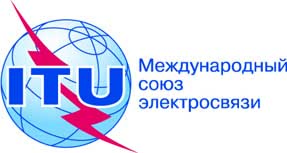 27 июня 2014 годаОригинал: английскийдвадцать первое СОБРАНИЕ 
КОНСУЛЬТАТИВНОЙ ГРУППЫ ПО РАДИОСВЯЗИдвадцать первое СОБРАНИЕ 
КОНСУЛЬТАТИВНОЙ ГРУППЫ ПО РАДИОСВЯЗИКРАТКИЙ ОБЗОР ВЫВОДОВКРАТКИЙ ОБЗОР ВЫВОДОВПункт повестки дняВопросВыводы1Вступительные замечанияВ соответствии с повесткой дня собрания от имени Генерального секретаря со вступительными замечаниями выступил заместитель Генерального секретаря; за ним выступил Директор БР, и собрание официально открыл Председатель г-н Даниел Обам (Кения).2Утверждение повестки дняБыл принят проект повестки дня, содержащийся в Док. RAG14-1/ADM/1. Собрание приняло к сведению, что практическая информация для участников собрания содержится в Док. RAG14-1/INFO/1.3Вопросы Совета и Полномочной конференции(Док. RAG14-1/1, 12)КГР приняла к сведению информацию, содержащуюся в Отчете Директора, по нескольким вопросам сессии Совета, касающимся МСЭ-R, в том числе по возмещению затрат на обработку заявок на регистрацию спутниковых сетей, бесплатному онлайновому доступу к публикациям БР, состоянию утвержденного бюджета и возникающим в связи с этим ограничениям в управлении деятельностью Сектора.КГР приняла к сведению замечания, относящиеся к Совету и ограничениям утвержденного бюджета применительно к работе, предстоящей в следующем году, в первую очередь касающейся предстоящей конференции ВКР-15.КГР приняла к сведению представленную информацию по статистическим данным по публикациям и продажам изданий Сектора радиосвязи.КГР приняла к сведению прогресс, достигнутый Бюро радиосвязи к настоящему времени в обеспечении бесплатного онлайнового доступа к служебным публикациям МСЭ-R или на основе возмещения затрат, включая Правила процедуры.КГР приняла к сведению значение концепции бесплатного онлайнового доступа для широкой общественности как дополнительного способа совершенствования механизма распространения информации на шести официальных языках Союза, что подчеркивал Директор БР.КГР приняла к сведению предложение укреплять сотрудничество между тремя Секторами и предложение о создании Межсекторальной координационной группы консультативных групп трех Секторов с целью анализа областей, представляющих взаимный интерес, и предоставления ценных предложений по своему усмотрению для обеспечения надлежащего удовлетворения соответствующего интереса. КГР назначила г-на Альберта Налбандяна и г-на Питера Майора (заместителей Председателя КГР) для представления КГР в Межсекторальной координационной группе, как предложено в Док. RAG14-1/12 КГР. Был представлен примерный список ведущихся в настоящее время МСЭ-R и другими Секторами межсекторальных видов деятельности (см. ПРИЛОЖЕНИЕ 1).В отношении межсекторальной деятельности по воздействию электромагнитных полей на человека и их измерению КГР приняла к сведению, что ИК1 МСЭ-R назначила заместителя своего Председателя г-н Хаима Мазара для представления ИК1 в совместных исследованиях по данному вопросу.3.1Отчет о Членах, Ассоциированных членах МСЭ-R и академических организациях − Членах МСЭ-R
(Док. RAG14-1/1(Add.3))КГР приняла к сведению усилия, предпринимаемые БР и МСЭ для привлечения к работе Союза дополнительных членов Секторов, в том числе академических организаций. Также упоминалось, что был разработан и обсужден на Совете документ по различным путям и способам обеспечения членам Сектора и академическим организациям более широкого участия в работе МСЭ, и что результаты этого обсуждения будут переданы на ПК-14, включая проект Резолюции по предлагаемым новым характеристикам для этой категории членства.4Деятельность исследовательских комиссий
(Док. RAG14-1/1, 1(Add.2))КГР приняла к сведению отчет о деятельности исследовательских комиссий. После обсуждения вопроса дистанционного участия КГР решила продолжить испытания дистанционного участия и проанализировать опыт, полученный при использовании этого средства.4.1Резолюция МСЭ-R 1-6
(Док. RAG14-1/2, 4, 11, 21(Rev.1))Что касается предложения по внесению ряда поправок в Резолюцию МСЭ-R 1-6 (Док. RAG14-1/2), Директор согласился изучить вопрос о том, каким образом статус Рекомендаций, включенных посредством ссылки, можно яснее показать на веб-странице Рекомендаций. Теперь на веб-сайте МСЭ-R к соответствующим Рекомендациям добавлены примечания, чтобы указать, какие версии включены посредством ссылки. После обсуждения различных предложений по реструктуризации и изменению Резолюции МСЭ-R 1-6 Докладчик г-н Валле составил краткий перечень предложений, внесенных на собрании (см. ПРИЛОЖЕНИЕ 2). КГР приняла решение продолжить эту деятельность в Группе, работающей по переписке, и назначила г-на Валле Председателем этой Группы. Круг ее ведения содержится в ПРИЛОЖЕНИИ 2.КГР рекомендовала Директору применять процедуру PSAA для одобрения и утверждения Вопросов до пересмотра Резолюции 1-6 на АР для решения данного вопроса. КГР рекомендовала Директору произвести необходимый редакционный пересмотр Рекомендаций с целью снятия старых ссылок на положения "S" Регламента радиосвязи.4.2Исследования, предусмотренные в Резолюциях МСЭ-R
(Док. RAG14-1/10, 16, 18, 20)КГР приняла к сведению обновленные данные об исследованиях, предлагаемых в Резолюциях МСЭ-R, не связанных с пунктами повестки дня ВКР, которые представлены 1-й, 4-й, 5-й и 6-й Исследовательскими комиссиями. 4.3Другие вопросы, связанные с исследовательскими комиссиями 
(Док. RAG14-1/5, 6, 22, 23)Был принят к сведению Док. RAG14-1/5 о значении наземного радиовещания в чрезвычайных ситуациях.Был принят к сведению Док. RAG14-1/6 о рабочем определении ИКТ.Что касается Док. RAG14-1/22 , Председателю ИК1 было предложено призвать вносить вклады к собранию РГ 1B по техническим исследованиям, связанным с соответствующими темами, представленными в разделе 3.1 Док. RAG14-1/22, а также призывать участников поддерживать исследования национальных регламентарно-технических аспектов совместного использования инфраструктуры в МСЭ-D.Приняв к сведению Док. RAG14-1/23, предложенный Украиной, и замечания Председателя ИК5, который отметил, что вопросы, поднятые в Документе RAG14-1/23, имеют отношение к мандату ИК5 и могут рассматриваться ИК5, КГР:•	пришла к выводу, что вопросы, поднятые в Документе RAG14-1/23, могут иметь отношение к мандату КГР в отношении Резолюции МСЭ-R 62 "Исследования, касающиеся проверки на соответствие Рекомендациям МСЭ-R и функциональную совместимость оборудования и систем радиосвязи";•	рекомендовала Директору БР обратиться к соответствующей исследовательской комиссии относительно необходимости дальнейших исследований в исследовательских комиссиях МСЭ-R, если таковая имеется;•	предложила администрации Украины представлять предложения непосредственно в ИК5 для дальнейшего рассмотрения;•	рекомендовала Директору БР и ИК5 МСЭ-R принять во внимание работу, уже проделанную в других организациях, чтобы избежать дублирования работы.5Подготовка к ПСК и ВКР-15
(Док. RAG14-1/1 (п. 3.1), 8, 15)После рассмотрения информации, содержащейся в Док. RAG14-1/ 8, и предложения в Док. RAG14-1/15, КГР рекомендовала Директору сохранить существующую практику проведения первой сессии ПСК в понедельник и вторник после ВКР. КГР приняла к сведению информацию, содержащуюся в Док. RAG14-1/1, п. 3.1, относительно подготовки к ВКР-15 и даты второго межрегионального семинара-практикума МСЭ по подготовке к ВКР-15, который пройдет в Женеве 12–13 ноября 2014 года.6Информационные системы БРКГР приняла к сведению прогресс, достигнутый БР в принятии мер в связи с Резолюциями 907 и 908 ВКР-12, и обновления, проводимые БР для совершенствования существующих традиционных систем.6.1База данных и средство поиска
(Док. RAG14-1/3, 9, 17)КГР приняла к сведению работу, проделанную БР совместно с Департаментом IS по разработке средства поиска, и отметила щедрую поддержку, предоставленную администрацией Японии для своевременного завершения этой работы. В ходе сессии прошла демонстрация средства поиска, которому делегаты дали высокую оценку. Было предложено организовать аналогичную демонстрацию на собрании по Резолюции 9 ВКРЭ. КГР рекомендовала БР, совместно с Департаментом IS, рассмотреть возможность обеспечения функций, предложенных в Док. RAG14-1/3, а также в руководящих указаниях W3C по обеспечению доступности, и сообщить результат следующему собранию КГР. 6.2Облачные вычисления (Док. RAG14-1/7)КГР приняла к сведению прогресс, достигнутый БР, и подчеркнула необходимость укрепления сотрудничества в рамках МСЭ для избежания дублирования работы. КГР также признала значение существующей базы данных МСЭ-R и подчеркнула важность применения мер обеспечения безопасности и конфиденциальности при использовании облачных методов.6.3Русская версия веб-страниц МСЭ-R (Док. RAG14-1/13)КГР приняла к сведению обеспокоенность администрации Российской Федерации; подчеркивалось, что аналогичные проблемы существуют и применительно к другим языкам. Ввиду этого КГР предлагает БР сотрудничать с администрациями для решения этих вопросов на постоянной основе.7Проекты Стратегического и Финансового планов/Оперативный план МСЭ-R на 2015−2018 годы 
(Док. RAG14-1/1(Add.1), 28, INFO/4)КГР рассмотрела отчет о собрании, прошедшем во второй день (25 июня 2014 г.) для рассмотрения Стратегического и Оперативного планов. КГР приняла предложенные поправки к конечным результатам по задачам в проекте Стратегического плана, приведенные в ПРИЛОЖЕНИИ 3. КГР предложила Директору представить предложенные поправки ПК-14 (это будет сделано через Председателя Рабочей группы Совета по разработке проекта Стратегического плана и проекта Финансового плана). КГР также приняла к сведению представление утвержденного Оперативного плана (2015–2018 гг.).КГР приняла к сведению работу, проделанную БР по применению концепции региональных семинаров, которые собирают все больше участников. Было отмечено, что основополагающие цели проведения региональных семинаров в соответствующих регионах заключаются в расширении участия путем сокращения затрат для администраций и уделения основного внимания вопросам, представляющим интерес для регионов (см. Док. C14/28).КГР приняла к сведению представление БРЭ программы профессиональной подготовки в области управления использованием спектра (SMTP). Продолжается доработка материалов, и членам настоятельно предлагается вносить вклады и активно участвовать в этой программе. КГР была информирована, что информация о программе профессиональной подготовки (Док. RAG14-1/INFO/4) размещена на следующем веб-сайте: http://academy.itu.int/news/item/1077.8Результаты собрания КГСЭ (17−20 июня 2014 г.), имеющие отношение к МСЭ-R
(Док. RAG14-1/INFO/3)КГР приняла к сведению содержащуюся в данном документе информацию относительно создания Оперативной группы по авиационным приложениям облачных вычислений для мониторинга полетных данных, обновленные руководящие указания МСЭ по патентам в области ПИС и форму заявления, проведение мероприятия МСЭ "Калейдоскоп" 2014 года, продолжение сотрудничества по стандартам связи ИТС и создание Межсекторальной координационной группы.8.1Глобальное слежение за рейсами и мониторинг полетных данных
(Док. RAG14-1/14)КГР приняла к сведению информацию, представленную по Специальному совещанию ИКАО по проблеме глобального слежения за рейсами и Диалогу экспертов по мониторингу полетных данных в реальном времени. КГР приняла к сведению, что по проблеме глобального слежения за рейсами уже существует тесное сотрудничество между ИКАО и 4-й и 5-й Исследовательскими комиссиями МСЭ-R. Было принято к сведению, что ИКАО просила МСЭ рассмотреть этот вопрос на ВКР-15 и принять соответствующее решение о выделении частот. КГР приняла к сведению, что этот вопрос может быть доведен до внимания ПК-14.8.2Оценка документов мероприятия "Калейдоскоп" 2014 года в отношении значимости в деятельности МСЭ-R
(Док. RAG14-1/INFO/2(Rev.1))КГР приняла к сведению отчет по мероприятию "Калейдоскоп" 2014 года и повышение интереса к этому мероприятию.9Деятельность группы КГР, работающей по переписке, по электронной обработке документов 
(Док. RAG14-1/19)КГР приняла к сведению отчет группы, работающей по переписке, по EDH и призвала расширять участие в этой деятельности.10Дата следующего собранияКГР приняла к сведению предложение провести ее 22-ю сессию 5–8 мая 2015 года, включая один день без устного перевода, для обсуждения Стратегического и Оперативного планов.11Любые другие вопросы-ТемыГруппы R-T-D, в настоящее время участвующие в деятельностиСоответствующие Вопросы/Резолюции/СправочникиУчастие стран, в особенности развивающихся стран, в управлении использованием спектра ИК1 МСЭ-R;
ИК1 МСЭ-DРезолюция 9 ВКРЭ;
Резолюция МСЭ-R 22-3Дальнейшая разработка системы управления использованием спектра для развивающихся странИК1 МСЭ-R;
БРЭРезолюция МСЭ-R 11-4Измерения неионизирующего излучения в связи с воздействием ЭМП на человека РГ 1С МСЭ-R; 
ИК1 МСЭ-D;
ИК5 МСЭ-TСправочник МСЭ по контролю за использованием спектраСовместное существование проводных систем электросвязи (электросвязь по линиям электропередачи; "умные" системы управления мощностью электропередач; системы на базе DSL, G.fast J.HiNoC и т. д.) и служб радиосвязиИК 1, 4, 5 и 6 МСЭ-R;
ИК 5, 9 и 15 МСЭ-Т Вопрос МСЭ-R 221-2/1;
Вопрос МСЭ-R 236/1Реагирование и оказание помощи при бедствияхИК 1, 4, 5 и 6 МСЭ-R; ИК2 МСЭ-D Резолюции МСЭ-R 53-1; МСЭ-R 55-1Спутниковые радиоинтерфейсы IMTИК4 МСЭ-R; ИК13 МСЭ-Т; ИК2 МСЭ-D Резолюции МСЭ-R 12-1; МСЭ-R 47-2; МСЭ-R 57-1; Вопросы МСЭ-Т 15/13; МСЭ-D 25/2Спутники в транспорте сетей доступаИК4 МСЭ-R; ИК15 МСЭ-Т Вопрос МСЭ-Т 1/15Оценка качества аудиовизуальных сигналовМГД-AVQA: ИК6 МСЭ-R; ИК 9 и 12 МСЭ-Т Вопрос МСЭ-R 62/6Доступность аудиовизуальных средств массовой информацииМГД-AVA: ИК6 МСЭ-R; ИК9 МСЭ-Т и ИК16 МСЭ-Т Интегрированные широковещательные широкополосные системыМГД-IBB: ИК6 МСЭ-R и ИК9 МСЭ-Т ИКТ, устойчивость и изменение климатаИК 7 и 5 МСЭ-R; ИК2 МСЭ-D; ИК5 МСЭ-Т Резолюции МСЭ-R 53-1; МСЭ-R 55-1 и МСЭ-R 60ТерминологияККТ МСЭ-R; КСТ МСЭ-ТРезолюции МСЭ-R 33-1; МСЭ-R 34-1; МСЭ-R 35-1; МСЭ-R 36-1; МСЭ-Т 67ЗадачиКонечные результатыНамеченные результаты деятельностиЗадачи МСЭ-RЗадачи МСЭ-RЗадачи МСЭ-RR.1	Рационально, справедливо, эффективно и экономично удовлетворять потребности Членов МСЭ в ресурсах радиочастотного спектра и спутниковых орбит, при этом избегая вредных помехR.1-1:	Большее количество стран, имеющих спутниковые сети и земные станции, зарегистрированные в Международном справочном регистре частот (МСРЧ) R.1-2:	Большее количество стран, имеющих частотные присвоения наземным службам, зарегистрированные в МСРЧ R.1-3:	Бóльшая процентная доля присвоений, зарегистрированных в МСРЧ с благоприятным заключениемR.1-4:	Бóльшая процентная доля стран, которые завершили переход к цифровому наземному телевидению R.1-5:	Бóльшая процентная доля спектра, присвоенного спутниковым сетям, который свободен от вредных помех R.1-6:	Бóльшая процентная доля присвоений наземным службам, зарегистрированных в Справочном регистре, которые свободны от вредных помех −	Заключительные акты всемирных конференций радиосвязи, обновленный Регламент радиосвязи −	Заключительные акты региональных конференций радиосвязи, региональные соглашения−	Правила процедуры, принятые Радиорегламентарным комитетом (РРК) −	Результаты обработки заявок на спутниковые сети и другие соответствующие виды деятельности −	Результаты обработки заявок на наземные службы и другие соответствующие виды деятельности −	Решения РРК, не касающиеся принятия Правил процедуры −	Совершенствование программного обеспечения МСЭ-RR.2	Обеспечивать возможность установления соединений и функциональную совместимость повсюду в мире, повышение показателей работы, качества обслуживания и его приемлемости в ценовом отношении, а также общей системной экономии в радиосвязи, в том числе путем разработки международных стандартовR.2-1:	Расширение доступа к подвижной широкополосной связи, в том числе в полосах частот, определенных для международной подвижной электросвязи (IMT)R.2-2:	Меньший размер корзины цен на услуги подвижной широкополосной связи1, выраженный в процентах от валового национального дохода (ВНД) на душу населенияR.2-3:	Увеличение числа фиксированных линий и увеличение объема трафика, переносимого фиксированной службой (Тбит/с)R.2-4:	Число домашних хозяйств, принимающих цифровое наземное телевидениеR.2-5:	Число работающих спутниковых ретрансляторов (эквивалент 36 МГц) и соответствующая пропускная способность (Тбит/с). Число терминалов VSAT, число домашних хозяйств, принимающих спутниковое телевидениеR.2-6:	Увеличение числа устройств , принимающих передачи радионавигационных спутниковR.2-7:	Число работающих спутников исследования Земли, соответствующее количество и разрешение передаваемых данных и объем загружаемых данных (Тбайты)−	Решения Ассамблеи радиосвязи, Резолюции МСЭ-R −	Рекомендации, Отчеты (включая отчет ПСК) и Справочники МСЭ-R −	Рекомендации Консультативной группы по радиосвязиR.3	Способствовать приобретению и совместному использованию знаний и ноу-хау в области радиосвязиR.3-1:	Расширенные знания и ноу-хау в области Регламента радиосвязи, Правил процедуры, региональных соглашений и передового опыта по использованию спектра R.3-2:	Расширенное участие в видах деятельности МСЭ-R, особенно развивающихся стран −	Публикации МСЭ-R −	Помощь членам, в частности развивающимся странам и НРС−	Взаимодействие/поддержка в интересах деятельности в области развития −	Семинары, семинары-практикумы и другие мероприятия 